Ch – 7 – 9 Rozdělení proteinů, enzymy, hormony str. 79 -80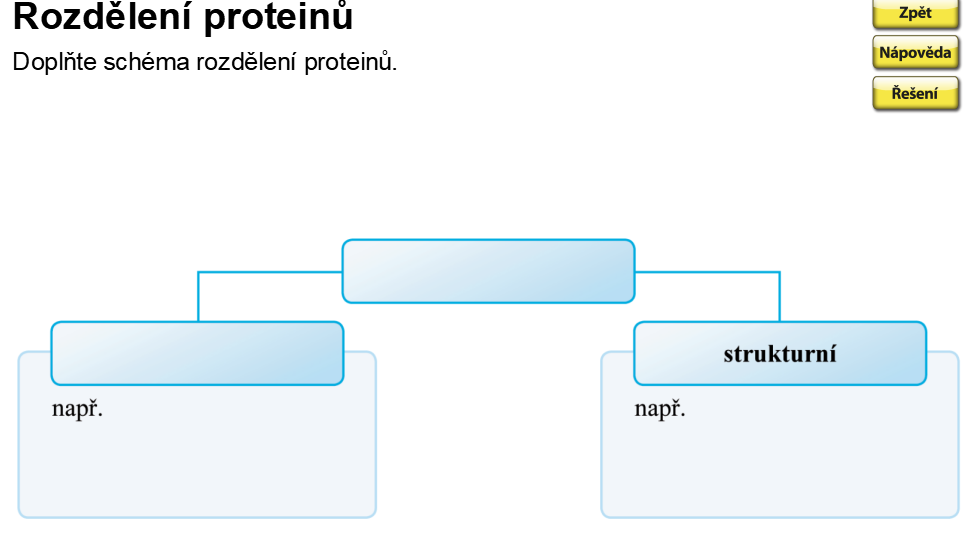 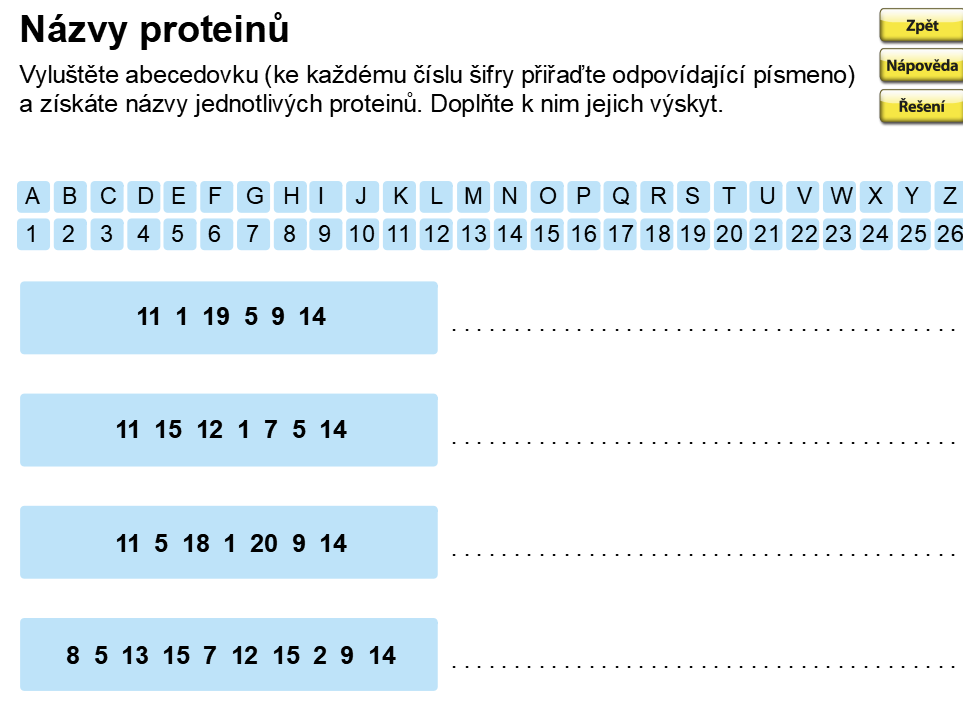 O který hormon se jedná?Je produkován dření nadledvinekŘídí metabolismus a obsahuje jodFunkce je dána jeho názvemJe produkován slinivkou břišníŘídí hladinu vápníku v těle